Re-envision a scene from Macbeth: A Dramatic Activity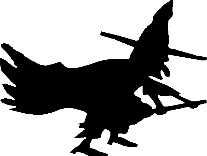 In your group, choose a scene that you believe could be re-imagined. This should be a scene that is somewhat lengthy and that interests/puzzles your group. Go through the scene and perform a close reading. Does every group member understand the dialogue? Are any themes apparent? How are characters portrayed in the scene? Use the Shakespearean online glossary to define words you do not know: http://www.sharespearswords.com/GlossaryNow, your group has been tasked with producing a new version of your selected scene.Do the following:Select a new setting for you scene (specific time period and location).Select a unique dialect and translate each line of the scene into this dialect.Since you will be performing this re-imagined scene in front of the class, consider costumes, props, and stage directions/actions.Compose a script (you will turn this in), distribute to your actors, and rehearse. Finally, amaze us with your performance.	Suggested Scenes:	Act I, Scene III	Seven Characters	Here, Macbeth and Banquo meet the witches and then receive news from Angus & Ross. 	Act II, Scene II	Two Characters	Macbeth and his wife murder King Duncan	Act II, Scene III, starting at Macbeth’s entrance at line 43	Eight characters	Duncan’s murder is revealed	Act III, Scene IV	Six Characters	Macbeth and Lady Macbeth host a banquet, and Banquo’s ghost appears.	Act V, Scene I	Three Characters	Lady Macbeth sleepwalks and reveals the murders-Distribute responsibilities in an equal fashion-Rehearse your scene together. -Perform and amaze your audience.	Be creative! Place your scene in a modern city, a town in the wild west, etc…